Разучите с детьми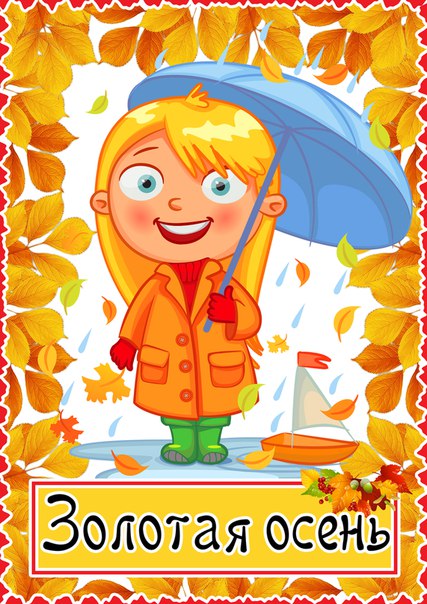 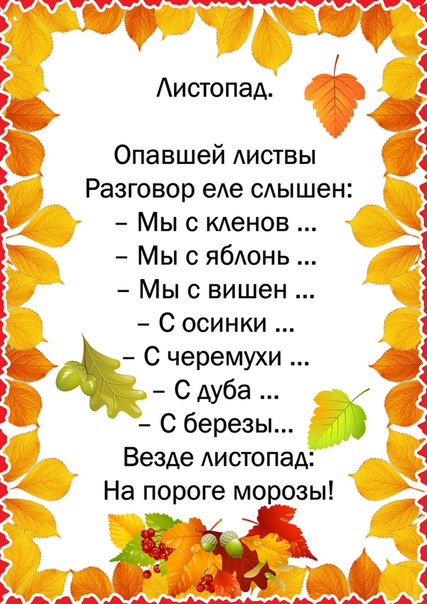 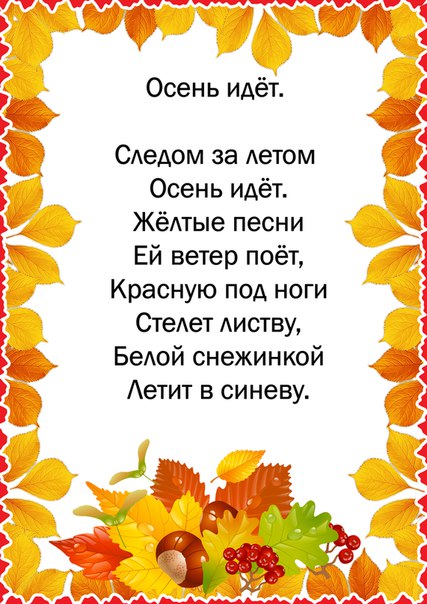 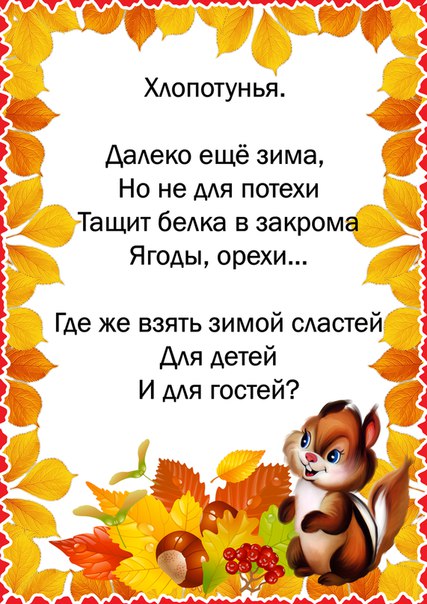 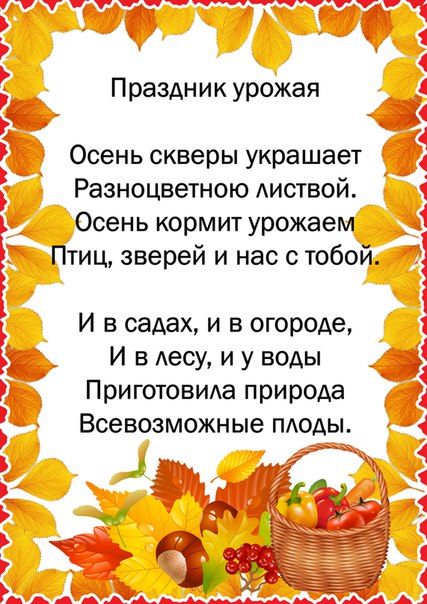 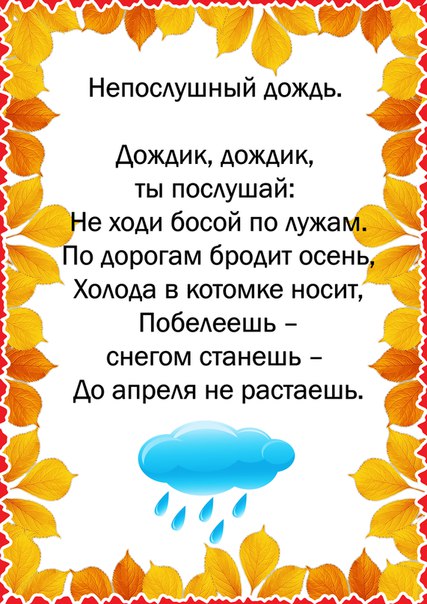 